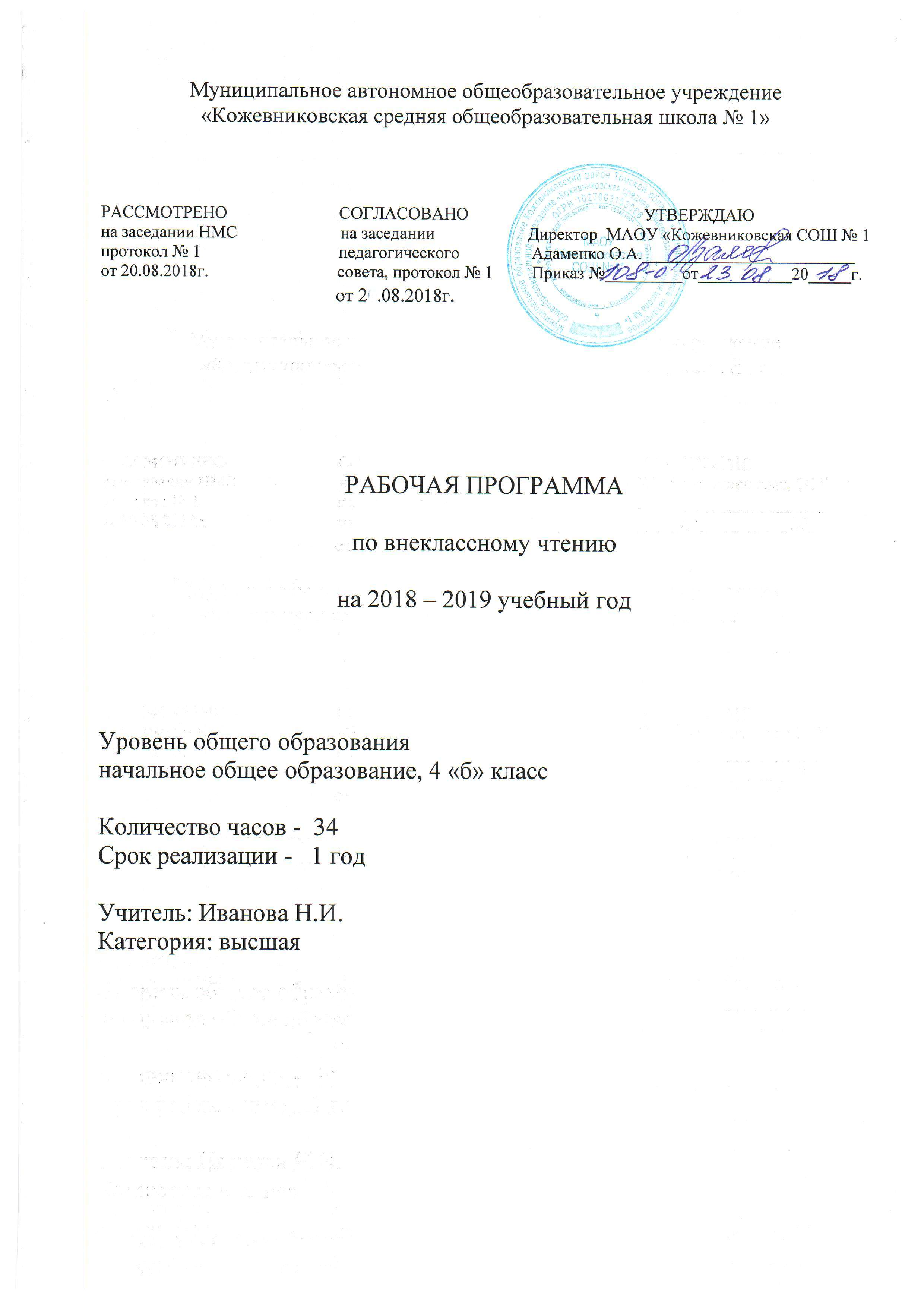 Цели данной программы:- развитие познавательных навыков учащихсяв области изучения русского языка;- развитие навыков чтения, как вида речевой деятельности;- подготовить детей к восприятию художественного текста, как произведения  словесного искусства, которое раскрывает перед читателями богатство окружающего мира и человеческих отношений, рождает чувство гармонии, красоты, учит понимать прекрасное в жизни;- формирование основ читательских умений (умения читать,  умений работать с текстом произведения и детской книгой);-решать комплексно вопросы эмоционального, творческого, литературного и читательского развития школьника;- урок  литературного слушания (курс чтения, примерная  тематика, жанровое разнообразие, литературоведческие представления и понятия, восприятие литературного произведения, работа с текстом, работа с книгой) творческая деятельность, межпредметные связи;-литературное развитие, формирование полноценного навыка чтения и полнокровных читательских позиции младших школьников.                           Задачи программы:Развивать и обогащать устную разговорную речь, научить высказывать свое мнение о прочитанном;Совершенствовать все виды речевой деятельности (аудирование, чтение, говорение, письмо);Прививать любовь к чтению книг, развивать навыки самостоятельного    чтения.                    Формы занятий:Урок-беседа.Урок - ролевая игра.Урок - путешествие.Урок – конференцияЛитературный рингУрок- спектакльУрок – КВНЧастично поисковая работа.Пояснительная записка(34 часа – 1 раз в неделю)	В данной программе использованы различные технологии обучения: ролевая игра, методика перекрестного чтения, частично поисковый метод.   Основу программы составляет литературное развитие младших школьников, развитие  интеллекта, эмоциональной отзывчивости, эстетических потребностей и способностей.     Главное – организовать  процесс так, чтобы чтение способствовало развитию личности, а развивающаяся личность испытывала потребность в чтении, как  в источнике дальнейшего развития;- формирование читательского интереса и приобщение к литературе, как особому виду искусства;- мировосприятие, понимание окружающего мира со свойственной ему гаммой чувств, ощущений жизни и отношением к ней. Творческим читателем движет любознательность; назначение учителя: способствовать  перерастанию любопытства в любознательность, в познавательную деятельность, причинность.     Уроки внеклассного чтения предоставляют широкие возможности для творчества детей, их познавательного интереса. Это - обсуждение книг, конференции, устные журналы, конкурсы. Они проходят  интересно, несут в себе большой эмоциональный заряд, способствуют  «обдумывающему» восприятию, умению размышлять над книгой. Изучив работы ученых, дидактов, педагогов – исследователей и новаторов, я стала применять в своей работе систему проведенияуроков литературного чтения, основой которых является правило «вдумчивого чтения».                                                          Уже начиная с первого класса, ввожу уроки развития речи детей, где анализируются прочитанные тексты, ребенок излагает суть прочитанного на уроке, свое отношение, свое мнение и делаются выводы по прочитанному.  Начиная со второго класса,  ведется тетрадь по внеклассному чтению, где дети  дают краткий анализ по прочитанному.  По прочитанным произведениям проводятся уроки – игры: урок - КВН, урок- путешествие, урок – конференция, а так же уроки развития речи, где делаются выводы по прочитанным произведениям.     Особенно хочу отметить клуб семейного чтения «Книголюбы - папа, мама, брат, сестра – наша читающая семья». Родители с детьми устраивают выставки книг, подделок, рисунков, разучивают стихи, составляют кроссворды, загадки на литературные темы. Заранее дается список книг,  которые рекомендуется прочитать. Подводится итог, награждаются победители в личном, в командном, в  семейном первенстве.     В конце учебного года подводится итог «Самая читающая семья». Эта работа способствует привитию интереса к книге, формированию уважения к живому слову, развитию творческих способностей, сплачивает родителей и детей. Л. А. Музыка считает, что в настоящее время существует два направления обучения чтению детей младшего школьного возраста: формирование читателя и приобщение к литературе как особому виду искусства. Именно учитель способен синтезировать эти направления при организации уроков литературного чтения. Творческим чтением движет любознательность. Назначение работы учителя – способствовать перерастанию любопытства в любознательность, помогать читателю, не останавливаться на запоминании фактов, а искать их логику, обусловленность, причинность. Таким образом, постепенно формируется привычка и навык полноценного вдумчивого чтения.Работа по формированию читательского интереса осуществляется через уроки литературного чтения, внеклассного чтения, сотрудничество с библиотекой, клуб семейного чтения, литературные праздники.Уроки внеклассного чтения предоставляют широкие возможности для творчества детей, их познавательного развития. Это обсуждение книг, конференции, устные журналы.Велика помощь библиотеки в воспитании читателя. Очевидно, что пробудить интерес детей к творческому чтению способны только люди творческие, сами испытывающие радость от общения с книгой, способные вести диалог с автором. Когда учитель и библиотекарь – единомышленники и работают вместе, это даёт ощутимые результаты.Успех развития читательского интереса у детей зависит и от участия в решении этой задачи родителей. Детям требуется «читающая» среда, книжное окружение. Только на этой основе возникает желание читать, перерастающее в глубокую духовную потребность. «Читающая» среда должна быть создана, прежде всего, в семье.     Изучив работы учёных, педагогов-исследователей и новаторов,  я  разработала свою систему проведения уроков литературного чтения, основой которого является правило «вдумчивого чтения», представленное формулой «Три П»: переживай, представляй, понимай прочитанное!                                                                  ПРО                           ЧУВСТВА                  ПЕРЕЖИВАЙ                        ЧИТ                          ОБРАЗЫ ТРИ   →    ПРЕДСТАВЛЯЙ                  АНН         П             ПОНИМАЙ                               ОЕ                            МЫСЛИ Это осуществимо через чувства, образы и мысли детей, возникающие у них на уроке. Процесс работы с произведением – это обобщение, поиски и открытия истин, сотрудничество по схеме ученики – учитель – автор. Неиссякаемым источником для речевого, интеллектуального и нравственного развития детей должен стать язык произведений нашей классики.Содержание курса 34 ч.Жизнь и творчество Л.Н.Толстого.   Чтение  стихотворений Ф.И.Тютчева и А.А.Фета о природе.Чтение стихов разных авторов о маме.Чтение сказок П.П.Бажова, русских писателей.Новый год. История возникновения праздника.Произведения разных авторов о  детях.  Знакомство  с рассказами В. Драгунского.Литературное путешествие по творчеству Н. Носова. Интеллектуальная игра "Умники и умницы" по Произведениям Н. Носова. Необычный календарь («Лесная газета» В.Бианки и др.)Сбережем родную природу во всей ее красе.Идет война народная…»(произведения о Великой Отечественной войне) Викторина «Дети войны»Интеллектуальная игра: «Книголюбы - папа, мама, брат, сестра - наша читающая семья»Учебно - тематический план программы:Дополнительная литература для учащихся
1. Книги о ребятах —сверстниках. Э. Успенский «25 профессий Маши Филиппенко» 
С. Ласкин «Саня Дырочкин — человек общественный» и другие 
2. Книги о книгах  Е. Осетров «Сказ о друкаре Иване и его книгах» 
В. Ян «Никита и Микитка», В. Паль «Человек придумал книгу» 
А. Глухов «Из глубины веков», Л. Львов «Книга о книгах» 
3. Писатели о себе  Л.Н. Толстой «Детство», А.Н. Толстой «Детство Никиты» 
Н. Гарин — Михайловский «Детство Тёмы» А. Аксаков «Детские годы Багрова – внука» 
4. Сказки А.С. Пушкина«Сказка о попе и работнике его Балде» 
5. Литературные сказки писателей ХIХ в. В. Одоевский «Городок в табакерке» 
М. Лермонтов «Ашик — Кериб», В. Жуковский «Сказка о царе Берендее», В. Даль «Сказка о Иване молодом сержанте» 
6. А.П. Чехов для детей  А. Чехов «Мальчики» 
7. Мир детства на страницах книг писателей ХIХ – нач. ХХв.  Д. Мамин — Сибиряк «Богач и Ерёмка» 
Л. Андреев «Петька на даче», А. Куприн «Белый пудель» 
В. Короленко «В дурном обществе» 
Н. Гарин – Михайловский «Гимназисты» 
8. Журналы для детей  Научно – популярные журналы (по выбору) 
9. Творцы книг (рассказы о писателях, о художниках —иллюстраторах) Б. Галанов «Книжка про книжки» С. Сивоконь «Уроки детских классиков» и другие 
10. Юмористические рассказы  Ю. Сотник «Рассказы» 
В. Драгунский «Денискины рассказы» 
11. Великая война   Рассказы о детях и подростках – участниках Великой Отечественной войны 
12. Любимые стихи   Стихи по выбору учащихся (одно наизусть, не менее 20 строчек) Использованная литература:1.  Газета «Педсовет». - 2005 №3; 2005. №62.  Гостимская Е.С. Внеклассное чтение М., 5 за знание, 2005.3.  Русская литературная классика. Самара: Корпорация «Федоров», 1995.4.  Что такое? Кто такой?  М.: Педагогика, 1990. Т.1-35.  Русские детские писатели xx века. Библиографический словарь. М.:      Флинта - наука, 2001.6. Русские детские писатели xx века. Библиографический словарь. М.: Флинта - наука,2001.7. Российская школьная хрестоматия. 5класс. Издательство «Интербук»,1985..8.  Сценарии литературных праздников к юбилейным датам, 2003, №7.9. Осеева Г. Волшебное слово. М., «Детская литература», 1980.10. Журналы «Начальная школа» и «Начальная школа плюс До и После», 2006-2011 гг.№Тема внеклассного чтенияМатериал, используемый на урокеФормы проведения занятияДомашнее задание1-219.10.26.10.Жизнь и творчество Л.Н.Толстого. Читаем произведения Л.Н.Толстого.Чтение рассказов про школу.«Филиппок»Урок- путешествиеЧитаем произведения Л.Н.Толстого.3-402.11.09.11.Повторение изученных произведений. Чтение  стихотворений Ф.И.Тютчева и А.А.Фета о природеФ.И.Тютчев «Летний вечер», «Полдень», «Листья».Урок – рассуждение о прочитанномЧтение  стихотворений Ф.И.Тютчева и А.А.Фета о природе5-6-716.11. 23.1130.11.Чтение стихов разных авторов о мамеДементьев Андрей Дмитриевич            «Я знаю, что все женщины прекрасны...»  Гамзатов Расул  «Матери»  Агния Барто «Было утром тихо в доме»  Бунин Иван Алексеевич «Матери» Урок-конференцияСоставить рассказ о своей маме807.12.Сказки П.П.БажоваВыставка книг,сказки П.П.БажоваЛитературный рингСказки  П.П.Бажова9-1014.1221.12Знакомство с произведениями П.П.БажоваСказки русских писателей.Сборники сказок русских писателей.КонференцияСборники сказок русских писателей.11-1228.12Новый год. История возникновения праздника.Книги о возникновении праздникаКниги о возникновении праздника13-1418.0125.01Произведения разных авторов о  детях.Знакомство  с рассказами В. Драгунского."ОН ЖИВОЙ И СВЕТИТСЯ...",  «НАДО ИМЕТЬ ЧУВСТВО ЮМОРА»,  «СЛАВА ИВАНА КОЗЛОВСКОГО»,  «ОДНА КАПЛЯ УБИВАЕТ ЛОШАДЬ»,  «КРАСНЫЙ ШАРИК В СИНЕМ НЕБЕУрок- спектакльЧитаем любые рассказа автора15-1601.0208.0215.02Произведения разных авторов о сверстниках.Карантин Чтение книг о сверстникахРассказы С.Михалкова,
С.Маршака,
Н.Носова,
В.ОсеевойА.И.КупринаИсследование, частично поисковая работа Прочитать рассказы  разных авторов о своих сверстниках17-1822.0201.03Литературное путешествие по творчеству Н. НосоваИнтеллектуальная игра "Умники и умницы" по Произведениям Н. Носова.     Произведения Н. Носов  для детей     Урок- путешествие            Нарисовать рисунки о природе, придумать эмблемы об охране природы 19-2115.0322.035.04Необычный календарь («Лесная газета» В.Бианки и др.)В.Бианки «Лесная газета»Урок -конференция Повторить пословицы и поговорки22-2412.0419. 0426. 04Сбережем родную природу во всей ее красеСтихотворения, песни, таблицыУрок – путешествиеНайти загадки о птицах25-273. 0510. 0517. 05Крылатое чудоКроссворды и таблицы-карточкиУрок-отчёт Урок КВНИсследовательские работы по заданным произведениям28-3124. 0531. 05«Идет война народная…»(произведения о Великой Отечественной войне)Сергей Алексеев «Блокадный хлеб» и «Буханка» и др.ЮВ.Катаев «Сын полка»Уроки- экскурсии в прошлое, в военные годаПодготовиться к ответам викторины32Викторина «Дети войны»Выставка книг о ВОВВикторинаПодготовить книгу из семейного архива33-34«Книголюбы - папа, мама, брат, сестра - наша читающая семья»Открытые уроки-отчёты с родителямиКлуб семейного чтения «Книголюб»Список книг для  Чтения на каникулах